OBJEDNÁVKAVOZM-2022-000191List č.	1 / 2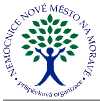 DodavatelNemocnice Nové Město na Moravě, příspěvková organizaceŽďárská 610592 31 Nové Město na MoravěIČO 00842001 DIČ CZ00842001Spisová značkaKód spojení dodavateleKontakt na dodavatele:Fresenius Medical Care - ČR, s.r.o.Vokovice, Evropská 423/178160 00 PrahaCZECH REPUBLICPříjemceVyřizuje:	XXXXSchválil:	XXXXE-mail	XXXXTelefon	XXXXCena celkem bez DPH	244 008,17	CZKCelkem DPH	51 241,71	CZKCelkemZboží doručit v pracovní dny do 14hodin.VOZM-2022-000191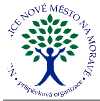 List č. 2 / 2Razítko a podpis dodavateleRazítko a podpis odběrateleKód akce1Požadované datum dodáníZpůsob dopravyDatum vytvoření24.01.2022Způsob úhradyVytvořilXXXXDodací podmínkyZodpovědná osobaCeny jsou uváděnyS daníVlastní spojeníDatová schránkay2hrjptPředmětPředmětPředmětPředmětKód zbožíNázev zbožíObjednáno MJ Inteýnl kódObjednáno Skladová výsledné MJCena za jednotkuCena celkemZ - CITROSTERIL 5l10,00 ks10,00 ksAV-Set ONLINEplus 5008-R (20)440,00 ksZ - Bibag 5008 650g (16)432,00 ksElektroda BCM M351431 (40ks)40,00 ksDialyzátor FX SX 10 (low flux) (20)160,00 ksDialyzátor FX SX Cor-Diax100 (high flux) (24)264,00 ksCAREset R 600826,00 ks